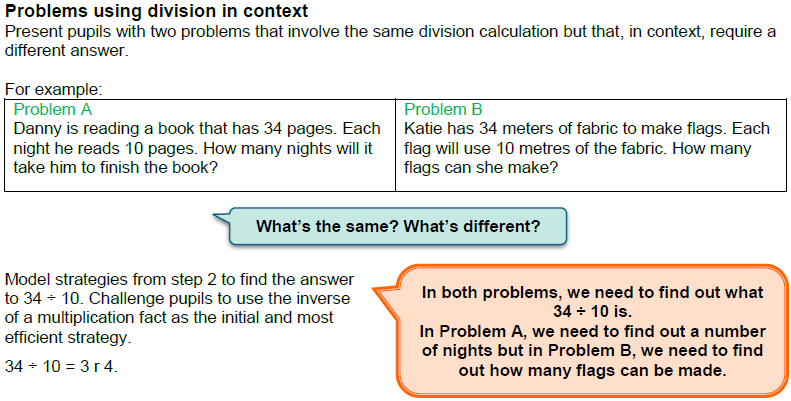 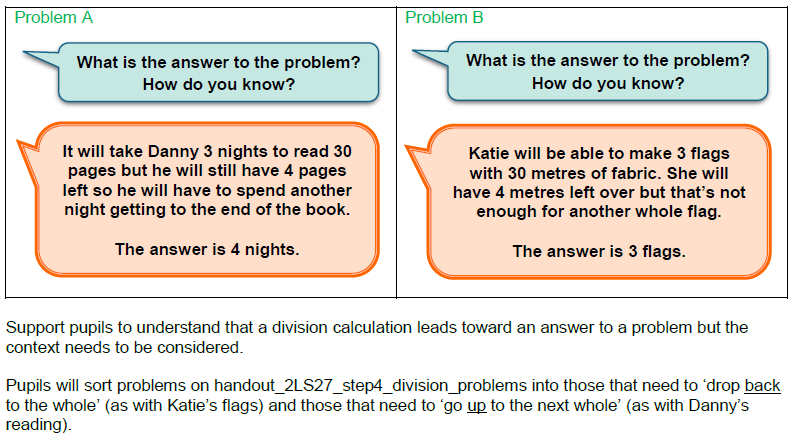 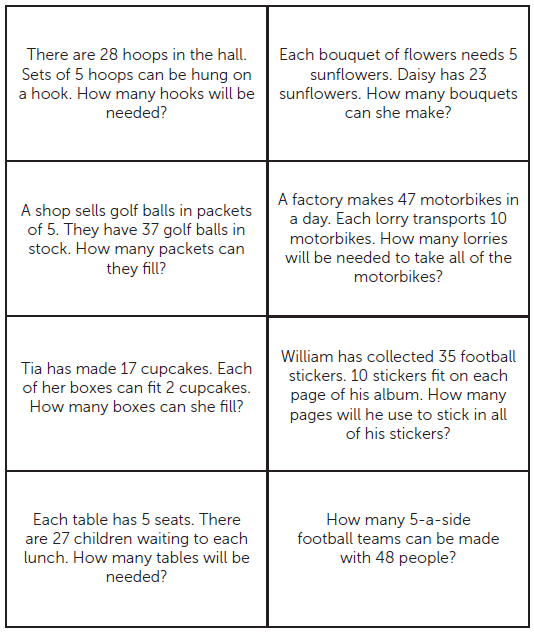 Mastery Activities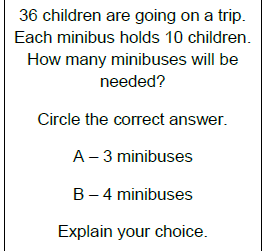 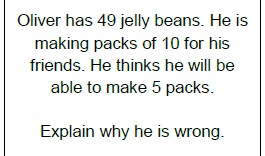 